СОВЕТ ДЕПУТАТОВ ТЕРСКОГО СЕЛЬСКОГО ПОСЕЛЕНИЯ ГРОЗНЕНСКОГО  МУНИЦИПАЛЬНОГО РАЙОНАЧЕЧЕНСКОЙ РЕСПУБЛИКИРЕШЕНИЕ06.06.2020 г.                                   с.Терское                                               №   10О внесении изменений в решение Совета депутатов Терского сельского поселения № 5 от 06.05.2011 «Об утверждении Перечня должностей муниципальных служащих Терского сельского поселения Грозненского муниципального района Чеченской Республики»В соответствии со статьей 6 Федерального Закона от 02 марта 2007 года № 25- ФЗ «О муниципальной службе в Российской Федерации», статье 4 Закона Чеченской Республики от 04 августа 2010 года .№ 40-РЗ «О реестре должностей муниципальной службы в Чеченской Республике», Совет депутатов Терского сельского поселения Грозненского муниципального района Чеченской Республики РЕШИЛ:  Внести в перечень должностей муниципальной службы администрации Терского сельского поселения должности Главного и Ведущего специалистов. Утвердить Перечень должностей муниципальной службы администрации    Терского сельского поселения согласно приложению. 3. Настоящее решение вступает в силу со дня его подписания.Глава                                  					          Б.И.Мурзабеков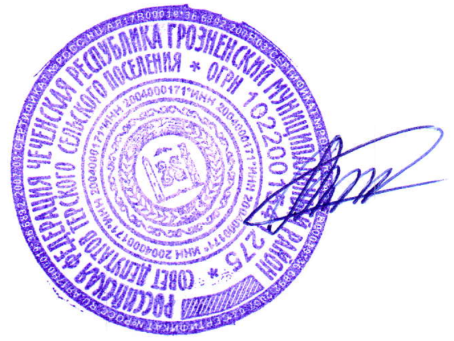                                                                          Приложение 1                                                                         к решению Совета депутатов                                                                         Терского сельского поселения                                                                         от   06.06.2020   №    10Должности муниципальной службы, замещаемые в администрации Терского сельского поселения Грозненского муниципального районаГлава администрацииГлавный специалистВедущий специалистСпециалист 1 категории